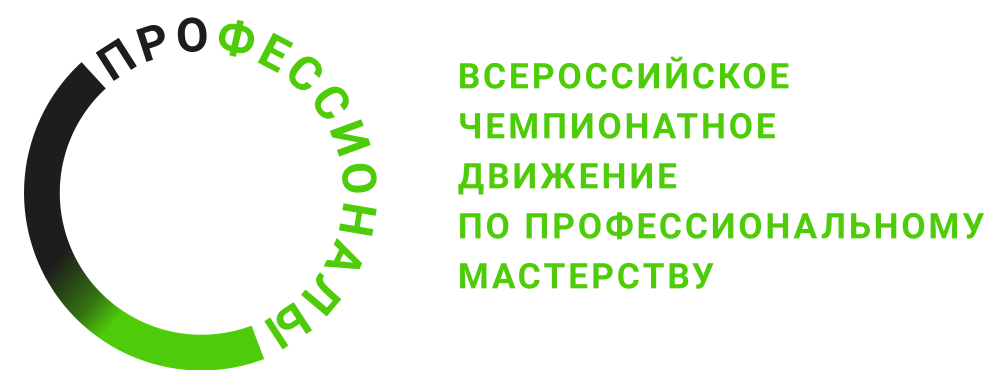 ПРОГРАММА ПРОВЕДЕНИЯРегионального этапа чемпионата (наименование региона)по компетенции «Управление складированием» ЮниорыОбщая информацияОбщая информацияПериод проведенияМесто проведения и адрес площадкиФИО Главного экспертаКонтакты Главного экспертаД-2  / «___» ___________ 2024 г.Д-2  / «___» ___________ 2024 г.9:00 – 12:30Прием конкурсной площадки ГЭ12:30 – 13:00Регистрация экспертов. Инструктаж по ОТ и ТБ экспертов13:00 – 13:30Обучение экспертов13:30 – 14:30Согласование критериев оценки и конкурсных заданий. Внесение 30% изменений. Согласование с менеджером компетенции. Блокировка схемы оценок15:15 – 15:45Распределение ролей и подписание протоколовД-1  / «___» ___________ 2024 г.Д-1  / «___» ___________ 2024 г.09:00 – 10:30Регистрация конкурсантов и экспертов. Сверка документов участников по возрасту, жеребьевка, подписание протоколов.10:30 – 11:00Инструктаж по ОТ и ТБ экспертов и конкурсантов11:00 – 13:00Знакомство участников с площадкой, оборудованием, рабочими местами, подписание протоколов.Д1  / «___» ___________ 2024 г.Д1  / «___» ___________ 2024 г.9:30 – 9:45Регистрация участников и экспертовИнструктаж по ОТ и ТБ участников и экспертов, 9:45 – 10:00Ознакомление с КЗ Модуль А, брифинг10:00 – 11:30Модуль А (1,5 часа)11:30 – 12:30Обед12:30 – 12:45Ознакомление с КЗ Модуль Б, брифинг. 12:45 – 14:15Модуль Б (1,5 часа)14:15 – 14:30Перерыв14:30 – 14:45Ознакомление с КЗ Модуль В, брифинг.14:45 – 15:45Модуль В (1 час)15:45 – 16:00Перерыв16:00 – 17:00Работа экспертной группы, оценка модулей А, Б, В, занесение оценок  в ЦСОД2  / «___» ___________ 2024 г.Д2  / «___» ___________ 2024 г.8:30 – 8:45Регистрация участников и экспертовИнструктаж по ОТ и ТБ участников и экспертов, 8:45 – 9:00Ознакомление с КЗ Модуль Г, брифинг.9:00 – 10:00Модуль Г (1 час)10:00 – 10:15Перерыв10:15 – 10:30Ознакомление с КЗ Модуль Д, брифинг.10:30 – 11:00Модуль Д (0,5 часа)11:00 – 11.15Перерыв11:15 – 11:30Ознакомление с КЗ Модуль Е, брифинг. 11:30 – 13:00Модуль Е (1,5 часа)13:00 – 13:30Обед13:30 – 13:45Ознакомление с КЗ Модуль Ж, брифинг.13:45 – 15:15Модуль Ж (1,5 часа)15:15 – 15:30Перерыв15:30– 16:30Работа экспертной группы, оценка модулей В и Г, занесение оценок в ЦСОД3  / «___» ___________ 2024г.Д3  / «___» ___________ 2024г.8:30 – 8:45Регистрация участников и экспертовИнструктаж по ОТ и ТБ участников и экспертов.8:45 – 9:00Ознакомление с КЗ Модуль З, брифинг. 9:00 – 10:00Модуль З (1 час)10:00 – 10:15Перерыв10:15 – 10:30Ознакомление с КЗ Модуль И, брифинг.10:30 – 11:30Модуль И (1 час)	11:30 – 11:45Перерыв11:45 – 12:00Ознакомление с КЗ Модуль К, брифинг.12:00 – 12:30Модуль К (0,5 часа)	12:30 – 13:00Обед 13:00 – 13:15Ознакомление с КЗ Модуль Л, брифинг. 13:15 – 14:15Модуль Л (1 часа)14:15 – 15:45Работа экспертной группы, оценка модулей З, И, К, Л, занесение оценок в ЦСО15:45 – 17:00Занесение оценок в протокол. Подписание протоколов экспертами-наставниками.15:45 – 17:00Отчет о работе площадки. Блокировка оценок в ЦСО17:00 – 17:30Подведение итогов. Закрытие чемпионата